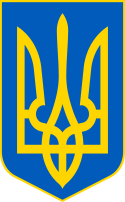 У К Р А Ї Н ААВАНГАРДІВСЬКА СЕЛИЩНА  РАДАОДЕСЬКОГО РАЙОНУ ОДЕСЬКОЇ ОБЛАСТІР І Ш Е Н Н Я    Розглянувши клопотання комунального  підприємства «Авангардкомунсервіс» Авангардівської селищної ради від 20.02.2023 №57, Керуючись 26, 60 Закону України «Про місцеве самоврядування в Україні», враховуючи рекомендації постійної комісії з питань комунальної власті, житлово-комунального господарства, благоустрою, планування територій, будівництва, архітектури, енергозбереження та транспорту, в межах повноважень органу місцевого самоврядування, з метою раціонального та ефективного використання майна комунальної власності, Авангардівська селищна рада ВИРІШИЛА: 1. Передати з балансу комунального підприємства «Авангардкомунсервіс» Авангардівської селищної ради на баланс Відділу капітального будівництва, житлово-комунального господарства, комунального майна  Авангардівської селищної ради, що належить до комунальної власності, а саме: Арка на центральному в`їзді в селище Авангард (інвентарний номер: 103014; первісна (балансова) вартість: 934 768 грн. 00 коп.; Щогла освітлення із освітлювальним обладнанням 220 (інвентарний номер: 103027; первісна (балансова) вартість: 115 522 грн. 17 коп;Щогла освітлення із освітлювальним обладнанням із-ТП 279 (інвентарний номер: 103026; первісна (балансова) вартість: 331 451 грн. 60 коп.2.	Створити комісію з передачі майна Авангардівської селищної ради     (Додаток ).№1756-VIІІвід 23.02.20233.	Комісії здійснити підготовку та підписання акту приймання-передачі протягом місяця з дати прийняття даного рішення.4.	Контроль за виконанням рішення покласти на постійну комісію з питань комунальної власності, житлово-комунального господарства, благоустрою, планування територій, будівництва, архітектури, енергозбереження та транспорту. Селищний голова                                                       Сергій  ХРУСТОВСЬКИЙ№1756-VIІІвід 23.02.2023Додаток до рішенняселищної ради №1756-VІІІвід 23.02.2023Склад комісії з приймання-передачі майна, що належить до комунальної власностіГолова комісії: Депутат Авангардівської селищної ради                                -	       Берник І.Г.Члени комісії:Директор  комунального підприємства«Авангардкомунсервіс» Авангардівської селищної ради                                                                                 -               Мокан С.Є. Головний бухгалтер  комунального підприємства«Авангардкомунсервіс» Авангардівської селищної ради                                                                                 -                 Ісько Л.К.Начальник Відділу капітального будівництва ,Житлово-комунального господарства,                                     -                Луцьков С.Г.Комунального майна Авангардівськоїселищної ради                                                                                 Головний бухгалтер Відділу капітального будівництва,Житлово-комунального господарства,                                     -                Медякова С.С.Комунального майна Авангардівськоїселищної ради  Секретар ради                                                                      Валентина  ЩУРПро передачу з балансу комунального підприємства «Авангардкомунсервіс» Авангардівської селищної ради на баланс Відділу капітального будівництва, житлово-комунального господарства, комунального майна  Авангардівської селищної ради